							ПРЕСС-РЕЛИЗ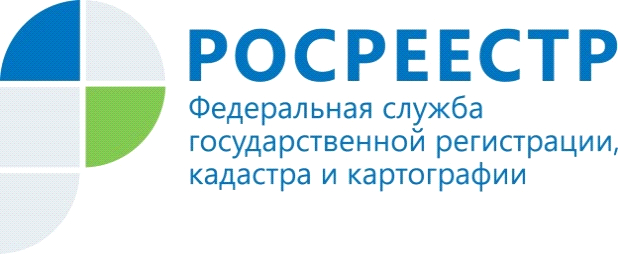 27.02.2018УПРАВЛЕНИЕ РОСРЕЕСТРА ПО МУРМАНСКОЙ ОБЛАСТИ ИНФОРМИРУЕТИсправление реестровых ошибокВ предыдущей публикации мы подробно проинформировали правообладателей недвижимости о технических ошибках.Ошибки бываюттехническими или реестровыми в зависимости от этапа, на котором произошло искажение информации. Сегодня остановимся на квалификации  реестровой ошибки. В случае, если недостоверные сведения содержались в документах, которые представлены на кадастровый учет или государственную регистрацию прав, и были воспроизведены в ЕГРН, имеет место реестровая ошибка.Например, кадастровый инженер неправильно определил границы участка или площадь здания. В результате границы одного участка «наехали» на границы другого участка, а площадь индивидуального жилого дома не соответствует действительности. Если исправление реестровой ошибки не влечет за собой прекращение, возникновение или переход права собственности, это тоже может быть сделано по решению государственного регистратора прав.Чтобы исправить реестровую ошибку, необходимо запускать процедуру внесения изменений в сведения ЕГРН в связи с исправлением реестровой ошибки. Для этого требуется собрать необходимый пакет документов (межевой план, технический план, акт обследования, и т.д.).Документы, содержащие необходимые для исправления реестровых ошибок сведения могут поступить в Росреестр в порядке межведомственного информационного взаимодействия (без участия гражданина), в случае если ошибка содержалась в таких документах. Решение об исправлении реестровой ошибки также может быть принято судом. Во всех случаях реестровая ошибка исправляется Росреестром в течение 5 дней после поступления соответствующих документов.Если исправление технической или реестровой ошибки влечет за собой прекращение, возникновение или переход зарегистрированного права собственности, ситуация может быть разрешена только в судебном порядке.Заявление об исправлении реестровой ошибки в записях ЕГРН можно подать через МФЦ или действующие офисы Кадастровой палаты, направить в Росреестр по почте. Кроме того, можно воспользоваться электронным сервисом на официальном сайте Росреестраwww.rosreestr.ruили возможностями «Личного кабинета правообладателя».Контакты для СМИ: Микитюк Светлана Ивановна,тел. (81533) 9-72-80, факс (81533) 9-51-07, e-mail: kandalaksha@r51.rosreestr.ruПросим об опубликовании  данной информации уведомить по электронной почте: 51_upr@rosreestr.ru